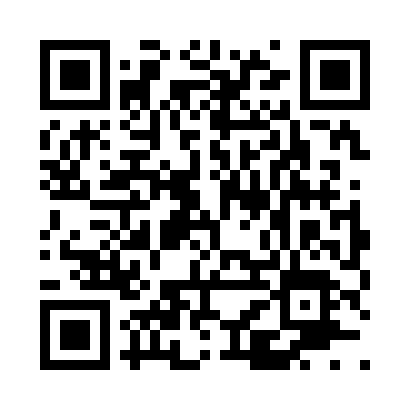 Prayer times for Jeffers, Minnesota, USAMon 1 Jul 2024 - Wed 31 Jul 2024High Latitude Method: Angle Based RulePrayer Calculation Method: Islamic Society of North AmericaAsar Calculation Method: ShafiPrayer times provided by https://www.salahtimes.comDateDayFajrSunriseDhuhrAsrMaghribIsha1Mon3:515:421:255:329:0710:582Tue3:525:431:255:329:0710:583Wed3:535:431:255:329:0710:574Thu3:545:441:255:329:0710:575Fri3:555:441:265:329:0610:566Sat3:565:451:265:329:0610:557Sun3:575:461:265:329:0610:548Mon3:585:471:265:329:0510:539Tue3:595:471:265:329:0510:5310Wed4:005:481:265:329:0410:5211Thu4:025:491:265:329:0410:5112Fri4:035:501:275:329:0310:5013Sat4:045:511:275:329:0210:4814Sun4:065:511:275:329:0210:4715Mon4:075:521:275:319:0110:4616Tue4:085:531:275:319:0010:4517Wed4:105:541:275:318:5910:4418Thu4:115:551:275:318:5910:4219Fri4:135:561:275:318:5810:4120Sat4:145:571:275:318:5710:4021Sun4:165:581:275:308:5610:3822Mon4:175:591:275:308:5510:3723Tue4:196:001:275:308:5410:3524Wed4:206:011:275:298:5310:3425Thu4:226:021:275:298:5210:3226Fri4:236:031:275:298:5110:3127Sat4:256:041:275:288:5010:2928Sun4:266:051:275:288:4910:2729Mon4:286:061:275:288:4810:2630Tue4:306:071:275:278:4710:2431Wed4:316:081:275:278:4510:22